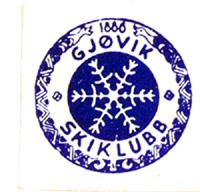 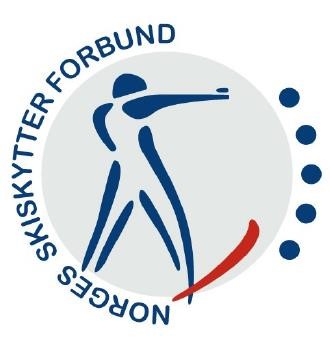 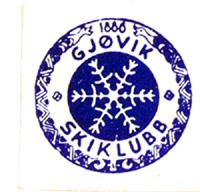 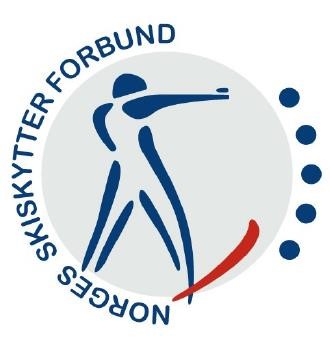 Gjøvik skiklubb - Skiskyting inviterer til skiskytterskole for nybegynnere fra 9 år og eldre (født 2009→)Oppgi navn, fødselsår og adresse til utøveren, samt tlf. og e-postadresse til ansvarlig foresatteTid :Oppstart fredag 8.juni kl.18.00Sted:Øverby/Reviholen/KaridalenNB! En voksen må stille sammen med utøver på skiskytterskolenInnhold skiskytterskole:Dag 1 /Klubbhytta på ØverbyFredag 8.juni: kl.18 : Sikkerhetsregler, lære om våpen, skyteteknikk m.mDag 2 /KaridalenSøndag 10.juni kl. 10 : Prøve skytestillinger og skytingSkolen består av 10 treninger hvorav 3 gjennomføres før sommerferien 7 til høsten.Våpen:Lånes ut av Gjøvik skiklubb – SkiskytingPris:Kr. 800,-. pr deltakerPåmelding sendes:Jo-Are Nordli EriksenMob: 41339968 jo-are.eriksen@ntnu.noPåmeldingsfrist:31.Mai 2018	Begrenset antall